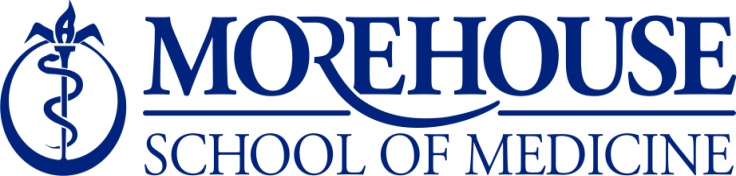 EMPLOYEE 90-DAY PERFORMANCE EVALUATION COMPETENCIESPERFORMANCE GOALS/OBJECTIVESNOTE: The Coaching Plan form must be completed if the employee’s 90 day assessment is ‘Needs Improvement’ or ‘Not on Target’.Employee Name:Position:Department:Date of Hire:Supervisor Name:Supervisor Position:Supervisor Ext:Date Conducted:PERFORMANCE RATINGSDEFINITIONOn Target (OT)Employee is currently meeting all job objectives and competencies.Needs Improvement (NI)Performance is slightly below what is expected.  Employee needs improvement in one or more areas related to competencies and responsibilities.  Problem areas need to be monitored and documented.  Managers must request an extension of the probationary period and specific development actions identified with specific timelines for improvement.Not on Target (NOT)Performance is consistently below required expectations and is unacceptable. Employee has not met the expectations of the position. Managers must contact HR regarding the employees’ employment status.SUMMARY COMMENTSOVERALL RATING (Select one):                                                                                                ____  OT____ NI____ NOTOVERALL RATING (Select one):                                                                                                ____  OT____ NI____ NOTSUMMARY COMMENTSSUMMARY COMMENTSOVERALL RATING (Select one):                               ____  OT____ NI____ NOT                               ____  OT____ NI____ NOTManager’s Signature & DateEmployee’s Signature & Date